											   February 24, 2023Dear Sixth Grade Parents,									On Wednesday, May 25, 2023, at 9:30 am, your child will be graduating from Sand Creek Elementary School! Students, parents, and teachers will be celebrating the growth and progress of seven years of education. To make this event more memorable, we are going to make a Memory Book for each student to celebrate their years at Sand Creek Elementary. Each child will receive their Memory Book on graduation day.  We are requesting that each family create a maximum of 8, 8.5 x 11 Memory Book pages for your child. Suggestions for pages include: photos from all school years, personal notes from family members, memories from different school events, awards, favorite activities, etc. Please do not send in loose pictures. Everything must be on 8.5 x 11 sheets. In addition, we are making a DVD slideshow for graduation and need digital photos from parents to ensure all graduates are represented in the slideshow.  We ask that you submit up to 4 digital photos from your favorite memories at Sand Creek. Please be sure to include a Kindergarten photo and 2-3 other photos of your choice (for example, a picture from the primary grades, secondary grades, and one from a Sand Creek event such as the Fun Run, Young Ameritowne, Field Day, Talent Show, etc.).  Group photos are great to capture multiple students. Please limit your photos to a maximum of 4 because we want every student to be included in the slide show. Each child will receive a copy of the DVD slideshow on graduation day. Please keep in mind these 4 digital photos are not the same as the ones you are printing and sending in for the memory books. Lastly, we would like to ask for a $20.00 donation (cash only) towards the cost of putting together a memorable ceremony for your child. This would greatly help us in covering continuation expenses such as: decorations, certificates, refreshments, and memory book/DVD supplies. We request that all letters, photos, and the donation to cover expenses be turned in by April 1, 2023.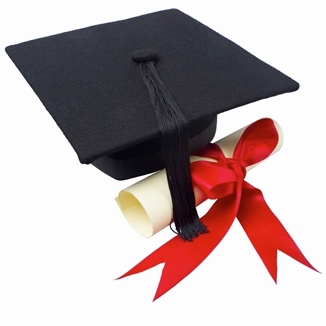 Thanks for making the Sand Creek Graduation a memorable event!MEMORY BOOK:Please send the following items to school.DVD SLIDESHOW:Please submit the following items electronically. Send in an envelope marked Attn: (your child’s homeroom teacher)❑ Label all photos/letters with students name❑ Your 8.5 x 11 Memory Book pages❑ Your $20 donation (cash only)❑ Include your child’s name on the front of the envelopeSixthGradeGraduatoin folder (also found on each teacher's web page).❑ Kindergarten digital or scanned photo ❑ Up to 3 other digital or scanned photos (groups of students).❑ Include your child’s name in subject line of the email